МУНИЦИПАЛЬНОЕ ОБРАЗОВАНИЕ ГОРОД НОЯБРЬСКА  Д  М  И  Н  И  С  Т  Р  А  Ц  И  ЯП О С Т А Н О В Л Е Н И Е17.12.2012 № 1682Об утверждении платы, взимаемой с родителей (законных представителей) за содержание ребенка (присмотр и уход за ребенком) в муниципальных образовательных учреждениях, реализующих основную общеобразовательную программу дошкольного образованияРуководствуясь Федеральным законом от 06.10.2003 № 131-ФЗ «Об общих принципах организации местного самоуправления в Российской Федерации», Законом Российской Федерации от 10.07.1992 № 3266-1 «Об образовании», на основании Устава муниципального образования город Ноябрьск, Администрация города Ноябрьска постановляет:1. Утвердить плату, взимаемую с родителей (законных представителей) за содержание ребенка (присмотр и уход за ребенком) в муниципальных образовательных учреждениях, реализующих основную общеобразовательную программу дошкольного образования согласно приложению к настоящему постановлению.2. Настоящее постановление вступает в силу с 01 января 2013 года.3. Управлению делами Администрации города Ноябрьска (Надратовская Т.В.) обеспечить опубликование настоящего постановления в городской газете «Северная вахта».4. Отделу информатизации Администрации города Ноябрьска (Дорофеев Н.В.) обеспечить размещение настоящего постановления на официальном сайте Администрации города Ноябрьска в информационно-телекоммуникационной сети «Интернет».5. Контроль за исполнением настоящего постановления возложить на заместителя Главы Администрации Сиренко В.Н.Глава Администрации города			             	                                    Ж.А. БелоцкаяС.Ю. Грузд34-60-12Согласовано: управляющий делами 								Т.В. Надратовская                         заместитель Главы Администрации 						З.А. Газимова                         заместитель Главы Администрации 						В.Н. Сиренко                         начальник правового управления 							Н.А. Цыганкова                          начальник департамента финансов 						Г.В. Жегальская                         начальник департамента образования 						Н.Н. ГудковаРассылка: УД, ПУ, ДО, ДФ, ДЭ, ОИ, редакция газеты «Северная вахта»Приложение к постановлениюАдминистрации городаот__________________ №_______Плата, взимаемая с родителей (законных представителей) за содержание ребенка (присмотр и уход за ребенком) в муниципальных образовательных учреждениях, реализующих основную общеобразовательную программу дошкольного образования№ п/пНаименование учрежденияРазмер платы в день (руб.)1Муниципальное бюджетное дошкольное образовательное учреждение детский сад компенсирующего вида «Аленький цветочек» муниципального образования город Ноябрьск1202Муниципальное бюджетное дошкольное образовательное учреждение детский сад комбинированного вида «Белоснежка» муниципального образования город Ноябрьск853Муниципальное бюджетное дошкольное образовательное учреждение детский сад комбинированного вида «Волошка» муниципального образования город Ноябрьск834Муниципальное бюджетное дошкольное образовательное учреждение детский сад комбинированного вида «Звездочка» муниципального образования город Ноябрьск, в том числе:- режим работы группы 12 часов;83- режим работы группы 24 часа1285Муниципальное бюджетное дошкольное образовательное учреждение Центр развития ребенка - детский сад «Золотая рыбка» муниципального образования город Ноябрьск1066Муниципальное бюджетное дошкольное образовательное учреждение детский сад комбинированного вида «Золотой ключик» муниципального образования город Ноябрьск807Муниципальное автономное дошкольное образовательное учреждение детский сад комбинированного вида «Золушка» муниципального образования город Ноябрьск828Муниципальное автономное дошкольное образовательное учреждение детский сад комбинированного вида «Колобок» муниципального образования город Ноябрьск789Муниципальное бюджетное дошкольное образовательное учреждение детский сад комбинированного вида «Колокольчик» муниципального образования город Ноябрьск9410Муниципальное бюджетное дошкольное образовательное учреждение Центр развития ребенка - детский сад «Крепыш» муниципального образования город Ноябрьск7111Муниципальное бюджетное дошкольное образовательное учреждение детский сад комбинированного вида «Ласточка» муниципального образования город Ноябрьск8712Муниципальное автономное дошкольное образовательное учреждение детский сад комбинированного вида «Лукоморье» муниципального образования город Ноябрьск10113Муниципальное автономное дошкольное образовательное учреждение детский сад комбинированного вида «Мальвина» муниципального образования город Ноябрьск7714Муниципальное автономное  дошкольное образовательное учреждение детский сад комбинированного вида «Малыш» муниципального образования город Ноябрьск7615Муниципальное автономное дошкольное образовательное учреждение детский сад комбинированного вида «Машенька» муниципального образования город Ноябрьск8616Муниципальное бюджетное дошкольное образовательное учреждение детский сад «Мишутка» муниципального образования город Ноябрьск11017Муниципальное  автономное дошкольное образовательное учреждение Центр развития ребенка - детский сад «Надежда» муниципального образования город Ноябрьск9118Муниципальное бюджетное дошкольное образовательное учреждение детский сад «Родничок» муниципального образования город Ноябрьск11819Муниципальное бюджетное дошкольное образовательное учреждение детский сад общеразвивающего вида «Ромашка» муниципального образования город Ноябрьск13620Муниципальное автономное дошкольное образовательное учреждение детский сад комбинированного вида «Росинка» муниципального образования город Ноябрьск8521Муниципальное бюджетное дошкольное образовательное учреждение детский сад компенсирующего вида «Ручеёк» муниципального образования город Ноябрьск12822Муниципальное автономное дошкольное образовательное учреждение детский сад комбинированного вида «Синеглазка» муниципального образования город Ноябрьск7723Муниципальное бюджетное дошкольное образовательное учреждение детский сад комбинированного вида «Снегурочка» муниципального образования город9424Муниципальное бюджетное дошкольное образовательное учреждение детский сад общеразвивающего вида «Солнышко» муниципального образования город Ноябрьск12025Муниципальное бюджетное дошкольное образовательное учреждение детский сад общеразвивающего вида «Теремок» муниципального образования город Ноябрьск13326Муниципальное бюджетное дошкольное образовательное учреждение детский сад «Теремок - 2» муниципального образования город Ноябрьск13727Муниципальное бюджетное дошкольное образовательное учреждение детский сад комбинированного вида «Улыбка» муниципального образования город Ноябрьск8128Муниципальное автономное дошкольное образовательное учреждение детский сад общеразвивающего вида «Умка» муниципального образования город Ноябрьск7829Муниципальное бюджетное дошкольное образовательное учреждение детский сад «Чебурашка» муниципального образования город Ноябрьск13530Муниципальное бюджетное дошкольное образовательное учреждение детский сад комбинированного  вида «Ягодка» муниципального образования город Ноябрьск11631Муниципальное бюджетное общеобразовательное учреждение «Средняя общеобразовательная школа № 5» муниципального образования город Ноябрьск (дошкольные группы)43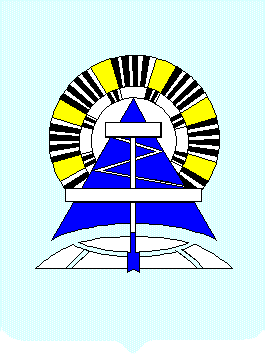 